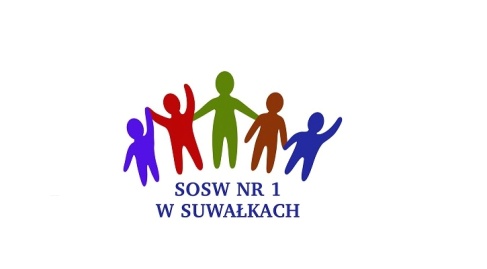 HARMONOGRAM PRACY ZESPOŁÓW W SOSW NR 1 W SUWAŁKACH W ROKU SZKOLNYM 2023/2024L. p.DATAODDZIAŁZESPÓŁUWAGI1.04.09.2023 r.Klasy SPdP z niepełnosprawnością intelektualną w stopniu umiarkowanym 
i znacznym oraz z niepełnosprawnościami sprzężonymiUstalenie harmonogramu spotkań zespołów oraz terminarza imprez SPdP.2.04.09.2023 r.Klasy 1-3 uczniowie z autyzmem i niepełnosprawnością intelektualną w stopniu lekkim oraz z niepełnosprawnościami sprzężonymiUstalenie harmonogramu spotkań zespołów. Zapoznanie z dokumentacją obowiązującą w nowym roku szkolnym.3.05.09.2023 r.Grupy przedszkolneZespół problemowo-przedmiotowy.4.14.09.2023 r.Klasy SPdP z niepełnosprawnością intelektualną w stopniu umiarkowanym 
i znacznym oraz z niepełnosprawnościami sprzężonymiSystem oceniania oraz motywacyjny w Szkole Przysposabiającej do pracy.5.19.09.2023 r.godz. 15.308buZespół wychowawczy ds. IPET6.20.09.2023 r.godz. 15.007duZespół wychowawczy ds. IPET7.20.09.2023 r.godz. 15.307cuZespół wychowawczy ds. IPET8.20.09.2023 r.godz. 16.003KZespół wychowawczy ds. IPET9.20.09.2023 r.godz. 16.302KZespół wychowawczy ds. IPET10.20.09.2023 r.godz. 17.003HZespół wychowawczy ds. IPET11.21.09.2023 r.godz. 15.007auZespół wychowawczy ds. IPET12.21.09.2023 r.godz. 15.304auZespół wychowawczy ds. IPET13.21.09.2023 r.godz. 16.006auZespół wychowawczy ds. IPET14.25.09.2023 r.godz. 14.403baZespół wychowawczy ds. IPET15.25.09.2023 r.godz. 15.006buZespół wychowawczy ds. IPET16.25.09.2023 r.godz. 15.002auZespół wychowawczy ds. IPET17.25.09.2023 r.godz. 15.305auZespół wychowawczy ds. IPET18.25.09.2023 r.godz. 15.30	1PA	Zespół wychowawczy ds. IPET19.25.09.2023 r.godz. 16.003cuZespół wychowawczy ds. IPET20.25.09.2023 r.godz. 16.004buZespół wychowawczy ds. IPET21.25.09.2023 r.godz. 17.002PAZespół wychowawczy ds. IPET22.26.09.2023 r.godz. 15.002aaZespół wychowawczy ds. IPET23.26.09.2023 r.godz. 15.001auZespół wychowawczy ds. IPET24.26.09.2023 r.godz. 15.008cuZespół wychowawczy ds. IPET25.26.09.2023 r.godz. 15.00Grupa OAZespół wychowawczy ds. IPET26.26.09.2023 r.godz. 15.30	4aaZespół wychowawczy ds. IPET27.26.09.2023 r.godz. 15.308auZespół wychowawczy ds. IPET28.26.09.2023 r.godz. 16.007buZespół wychowawczy ds. IPET29.26.09.2023 r.godz. 16.00Grupa OB Zespół wychowawczy ds. IPET30.26.09.2023 r.godz. 16.105aaZespół wychowawczy ds. IPET31.26.09.2023 r.godz. 16.303buZespół wychowawczy ds. IPET32.26.09.2023 r.godz. 16.456aa/7aaZespół wychowawczy ds. IPET33.26.09.2023 r.godz. 17.206baZespół wychowawczy ds. IPET34.26.09.2023 r.godz. 17.408aaZespół wychowawczy ds. IPET35.26.09.2023 r.godz. 18.008baZespół wychowawczy ds. IPET36.27.09 2023 r.godz. 14.401aaZespół wychowawczy ds. IPET37.27.09 2023 r.godz. 15.00OCZespół wychowawczy ds. IPET38.27.09 2023 r.godz. 15.003auZespół wychowawczy ds. IPET39.27.09 2023 r.godz. 15.302ba/3aaZespół wychowawczy ds. IPET40.27.09 2023 r.godz. 15.50ODZespół wychowawczy ds. IPET41.28.09 2023 r.godz. 15.00OEZespół wychowawczy ds. IPET42.28.09 2023 r.godz. 15.001buZespół wychowawczy ds. IPET43.28.09 2023 r.godz. 15.303PAZespół wychowawczy ds. IPET44.28.09 2023 r.godz. 15.40OFZespół wychowawczy ds. IPET45.28.09 2023 r.godz. 17.003PBZespół wychowawczy ds. IPET46.29.09 2023 r.godz. 15.00OG Zespół wychowawczy ds. IPET47.02.10.2023 r.Klasy 1-3 uczniowie z autyzmem i niepełnosprawnością intelektualną w stopniu lekkim oraz z niepełnosprawnościami sprzężonymi„Zachowania trudne – wymiana doświadczeń oraz metod ułatwiających pracę i komunikację z uczniem.”48.05.10.2023 r.Klasy SPdP z niepełnosprawnością intelektualną w stopniu umiarkowanym 
i znacznym oraz z niepełnosprawnościami sprzężonymi„Innowacja pedagogiczna w Szkole przysposabiającej do Pracy – procedura, przykłady dobrych praktyk.”49.16.10.2023 r.Klasy 1-3 z niepełnosprawnością intelektualną w stopniu umiarkowanym 
i znacznym oraz z niepełnosprawnościami sprzężonymi„Obsługa zmodyfikowanej wersji komunikatora Mówik Pro oraz programu do komunikacji alternatywnej i wspomagającej CoughDrop.”50.25.10.2023 r.godz. 16.00ZRW51.30.10.2023 r.godz. 15.30Klasy 4-8 uczniowie z autyzmem i niepełnosprawnością intelektualną w stopniu lekkim oraz z niepełnosprawnościami sprzężonymi„Druk 3D – modele 3D w edukacji.”52.09.11.2023 r.godz. 16.00Klasy 4-8 z niepełnosprawnością intelektualną w stopniu umiarkowanym 
i znacznym oraz z niepełnosprawnościami sprzężonymi„Tworzenie bazy symboli PCS do autoprezentacji i orientacji zawodowej.”53.19.12.2023 r.godz. 15.00Klasy 4-8 z niepełnosprawnością intelektualną w stopniu umiarkowanym 
i znacznym oraz z niepełnosprawnościami sprzężonymi„Kreatywny nauczyciel – świąteczne inspiracje.”54.08.01.2024 r.godz.15.00OEZespół wychowawczy ds. modyfikacji WOPFU55.08.01.2024 r.godz.15.30ODZespół wychowawczy ds. modyfikacji WOPFU56.08.01.2024 r.godz.15.301PAZespół wychowawczy ds. modyfikacji WOPFU57.08.01.2024 r.godz.16.00OBZespół wychowawczy ds. modyfikacji WOPFU58.08.01.2024 r.godz.17.002PAZespół wychowawczy ds. modyfikacji WOPFU59.09.01.2024 r.godz.15.008buZespół wychowawczy ds. modyfikacji WOPFU60.09.01.2024 r.godz.15.30OGZespół wychowawczy ds. modyfikacji WOPFU61.09.01.2024 r.godz.15.302ba/3aaZespół wychowawczy ds. modyfikacji WOPFU62.09.01.2024 r.godz.16.001buZespół wychowawczy ds. modyfikacji WOPFU63.09.01.2024 r.godz.16.00OFZespół wychowawczy ds. modyfikacji WOPFU64.10.01.2024 r.godz.14.401aaZespół wychowawczy ds. modyfikacji WOPFU65.10.01.2024 r.godz.15.007duZespół wychowawczy ds. modyfikacji WOPFU66.10.01.2024 r.godz.15.003auZespół wychowawczy ds. modyfikacji WOPFU67.10.01.2024 r.godz.15.307cuZespół wychowawczy ds. modyfikacji WOPFU68.10.01.2024 r.godz.16.003KZespół wychowawczy ds. modyfikacji WOPFU69.10.01.2024 r.godz.16.302KZespół wychowawczy ds. modyfikacji WOPFU70.10.01.2024 r.godz.17.003HZespół wychowawczy ds. modyfikacji WOPFU71.10.01.2024 r.Grupy przedszkolneZespół problemowo-przedmiotowy72.10.01.2024 r.godz.16.00ZRW73.11.01.2024 r.godz.15.007auZespół wychowawczy ds. modyfikacji WOPFU74.11.01.2024 r.godz.15.304auZespół wychowawczy ds. modyfikacji WOPFU75.11.01.2024 r.godz.15.303PAZespół wychowawczy ds. modyfikacji WOPFU76.11.01.2024 r.godz.16.006auZespół wychowawczy ds. modyfikacji WOPFU77.11.01.2024 r.godz.17.003PBZespół wychowawczy ds. modyfikacji WOPFU78.15.01.2024 r.godz.14.403baZespół wychowawczy ds. modyfikacji WOPFU79.15.01.2024 r.godz.15.006buZespół wychowawczy ds. modyfikacji WOPFU80.15.01.2024 r.godz.15.002auZespół wychowawczy ds. modyfikacji WOPFU81.15.01.2024 r.godz.15.305auZespół wychowawczy ds. modyfikacji WOPFU82.15.01.2024 r.godz.15.304aaZespół wychowawczy ds. modyfikacji WOPFU83.15.01.2024 r.godz.15.305aaZespół wychowawczy ds. modyfikacji WOPFU84.15.01.2024 r.godz.16.004buZespół wychowawczy ds. modyfikacji WOPFU85.15.01.2024 r.godz.16.003cuZespół wychowawczy ds. modyfikacji WOPFU86.15.01.2024 r.godz.16.156aa/7aaZespół wychowawczy ds. modyfikacji WOPFU87.15.01.2024 r.godz.16.406baZespół wychowawczy ds. modyfikacji WOPFU88.15.01.2024 r.godz.17.008aaZespół wychowawczy ds. modyfikacji WOPFU89.15.01.2024 r.godz.17.208baZespół wychowawczy ds. modyfikacji WOPFU90.16.01.2024 r.godz.15.00OBZespół wychowawczy ds. modyfikacji WOPFU91.16.01.2024 r.godz.15.001auZespół wychowawczy ds. modyfikacji WOPFU92.16.01.2024 r.godz.15.008cuZespół wychowawczy ds. modyfikacji WOPFU93.16.01.2024 r.godz.15.002aaZespół wychowawczy ds. modyfikacji WOPFU94.16.01.2024 r.godz.15.00OCZespół wychowawczy ds. modyfikacji WOPFU95.16.01.2024 r.godz.15.308auZespół wychowawczy ds. modyfikacji WOPFU96.16.01.2024 r.godz.15.40OAZespół wychowawczy ds. modyfikacji WOPFU97.16.01.2024 r.godz.16.303buZespół wychowawczy ds. modyfikacji WOPFU98.16.01.2024 r.godz.16.007buZespół wychowawczy ds. modyfikacji WOPFU99.12.02.2024 r.Klasy 1-3 z niepełnosprawnością intelektualną w stopniu umiarkowanym 
93.i znacznym oraz z niep94.ełnosprawnościami 95.sprzężonymi„Zabawy wyciszające w terapii Integracji Sensorycznej.”100.12.02.2024 r.Klasy 96.1-3 uczniowie z au97.tyzmem i niepełno98.sprawnością intelektualną w stopniu lekkim oraz z niepełnosprawnościami sprzężonymi„Wykorzystanie działań arte terapeutycznych w edukacji wczesnoszkolnej.”101.29.02.2024 r.Klasy SPdP z niepełnosprawnością intelektualną w stopniu umiarkowanym 
i znacznym oraz z niepełnosprawnościami sprzężonymi„Przydatne narzędzia technologii informacyjnej w pracy nauczyciela Szkoły Przysposabiającej do Pracy.”102.06.03.2024 r.godz.14.401aaZespół ds. pomocy psychologiczno-pedagogicznej103.11.03.2024 r.godz.14.403baZespół ds. pomocy psychologiczno-pedagogicznej104.11.03.2024 r.godz.15.301PAZespół ds. pomocy psychologiczno-pedagogicznej105.11.03.2024 r.godz.16.002PAZespół ds. pomocy psychologiczno-pedagogicznej106.11.03.2024 r.godz.16.303PAZespół ds. pomocy psychologiczno-pedagogicznej107.11.03.2024 r.godz.17.003PBZespół ds. pomocy psychologiczno-pedagogicznej108.12.03.2024 r.godz.15.002aaZespół ds. pomocy psychologiczno-pedagogicznej109.12.03.2024 r.godz.15.008buZespół ds. pomocy psychologiczno-pedagogicznej110.12.03.2024 r.godz.15.00OAZespół ds. pomocy psychologiczno-pedagogicznej111.12.03.2024 r.godz.16.10OBZespół ds. pomocy psychologiczno-pedagogicznej112.13.03.2024 r.godz.15.00OCZespół ds. pomocy psychologiczno-pedagogicznej113.13.03.2024 r.godz.15.007duZespół ds. pomocy psychologiczno-pedagogicznej114.13.03.2024 r.godz.15.302ba/3aaZespół ds. pomocy psychologiczno-pedagogicznej115.13.03.2024 r.godz.15.307cuZespół ds. pomocy psychologiczno-pedagogicznej116.13.03.2024 r.godz.15.50ODZespół ds. pomocy psychologiczno-pedagogicznej117.13.03.2024 r.godz.16.002KZespół ds. pomocy psychologiczno-pedagogicznej118.13.03.2024 r.godz.16.303KZespół ds. pomocy psychologiczno-pedagogicznej119.13.03.2024 r.godz.17.003HZespół ds. pomocy psychologiczno-pedagogicznej120.14.03.2024 r.godz.15.00OEZespół ds. pomocy psychologiczno-pedagogicznej121.14.03.2024 r.godz.15.007auZespół ds. pomocy psychologiczno-pedagogicznej122.14.03.2024 r.godz.15.304auZespół ds. pomocy psychologiczno-pedagogicznej123.14.03.2024 r.godz.15.40OFZespół ds. pomocy psychologiczno-pedagogicznej124.14.03.2024 r.godz.16.006auZespół ds. pomocy psychologiczno-pedagogicznej125.15.03.2024 r.godz.15.00OGZespół ds. pomocy psychologiczno-pedagogicznej126.18.03.2024 r.godz.15.006buZespół ds. pomocy psychologiczno-pedagogicznej127.18.03.2024 r.godz.15.002auZespół ds. pomocy psychologiczno-pedagogicznej128.18.03.2024 r.godz.15.305auZespół ds. pomocy psychologiczno-pedagogicznej129.18.03.2024 r.godz.16.004buZespół ds. pomocy psychologiczno-pedagogicznej130.18.03.2024 r.godz.16.003cuZespół ds. pomocy psychologiczno-pedagogicznej131.19.03.2024 r.godz.15.001auZespół ds. pomocy psychologiczno-pedagogicznej132.19.03.2024 r.godz.15.008cuZespół ds. pomocy psychologiczno-pedagogicznej133.19.03.2024 r.godz.15.308auZespół ds. pomocy psychologiczno-pedagogicznej134.19.03.2024 r.godz.15.304aaZespół ds. pomocy psychologiczno-pedagogicznej135.19.03.2024 r.godz.15.455aaZespół ds. pomocy psychologiczno-pedagogicznej136.19.03.2024 r.godz.16.007buZespół ds. pomocy psychologiczno-pedagogicznej137.19.03.2024 r.godz.16.056aa/7aaZespół ds. pomocy psychologiczno-pedagogicznej138.19.03.2024 r.godz.16.256baZespół ds. pomocy psychologiczno-pedagogicznej139.19.03.2024 r.godz.16.303buZespół ds. pomocy psychologiczno-pedagogicznej140.19.03.2024 r.godz.16.408aaZespół ds. pomocy psychologiczno-pedagogicznej141.19.03.2024 r.godz.16.458baZespół ds. pomocy psychologiczno-pedagogicznej142.06.05.2024 r.Klasy 1-3 uczniowie z autyzmem i niepełnosprawnością intelektualną w stopniu lekkim oraz z niepełnosprawnościami sprzężonymiZespół samokształceniowy ds. wykorzystania multimediów w edukacji wczesnoszkolnej.143.08.05.2024 r.godz.16.00ZRW144.23.05.2024 r.godz.15.30Klasy 4-8 uczniowie z autyzmem i niepełnosprawnością intelektualną w stopniu lekkim oraz z niepełnosprawnościami sprzężonymi„Nordic walking – formy rekreacji”145.23.05.2024 r.godz.16.00Klasy 4-8 z niepełnosprawnością intelektualną w stopniu umiarkowanym 
i znacznym oraz z niepełnosprawnościami sprzężonymi„Jak tworzyć La Book-i”146.27.05.2024 r.godz.15.301PAZespół ds. oceny efektywności IPET147.27.05.2024 r.godz.16.002PAZespół ds. oceny efektywności IPET148.27.05.2024 r.godz.16.303PAZespół ds. oceny efektywności IPET149.27.05.2024 r.godz.17.003PBZespół ds. oceny efektywności IPET150.27.05.2024 r.Klasy SPdP z niepełnosprawnością intelektualną w stopniu umiarkowanym 
i znacznym oraz z niepełnosprawnościami sprzężonymi„Świadectwa szkolne – zmiany w przepisach.”151.04.06.2024 r.godz.15.308buZespół ds. oceny efektywności IPET152.05.06.2024 r.godz.15.007duZespół ds. oceny efektywności IPET153.05.06.2024 r.godz.15.307cu154.05.06.2024 r.godz.16.003KZespół ds. oceny efektywności IPET155.05.06.2024 r.godz.16.302KZespół ds. oceny efektywności IPET156.05.06.2024 r.godz.17.003HZespół ds. oceny efektywności IPET157.05.06.2024 r.Grupy przedszkolneZespół przedmiotowo-problemowy158.06.06.2024 r.godz.15.007auZespół ds. oceny efektywności IPET159.06.06.2024 r.godz.15.304auZespół ds. oceny efektywności IPET160.06.06.2024 r.godz.16.006auZespół ds. oceny efektywności IPET161.10.06.2024 r.godz.14.403baZespół ds. oceny efektywności IPET162.10.06.2024 r.godz.15.002auZespół ds. oceny efektywności IPET163.10.06.2024 r.godz.15.006buZespół ds. oceny efektywności IPET164.10.06.2024 r.godz.15.305auZespół ds. oceny efektywności IPET165.10.06.2024 r.godz.16.004buZespół ds. oceny efektywności IPET166.10.06.2024 r.godz.16.003cuZespół ds. oceny efektywności IPET167.11.06.2024 r.godz.15.002aaZespół ds. oceny efektywności IPET168.11.06.2024 r.godz.15.00OBZespół ds. oceny efektywności IPET169.11.06.2024 r.godz.15.008cuZespół ds. oceny efektywności IPET170.11.06.2024 r.godz.15.001auZespół ds. oceny efektywności IPET171.11.06.2024 r.godz.15.308auZespół ds. oceny efektywności IPET172.11.06.2024 r.godz.15.304aaZespół ds. oceny efektywności IPET173.11.06.2024 r.godz.15.40OAZespół ds. oceny efektywności IPET174.11.06.2024 r.godz.15.505aaZespół ds. oceny efektywności IPET175.11.06.2024 r.godz.16.007buZespół ds. oceny efektywności IPET176.11.06.2024 r.godz.16.156aa/7aaZespół ds. oceny efektywności IPET177.11.06.2024 r.godz.16.406baZespół ds. oceny efektywności IPET178.11.06.2024 r.godz.17.008aaZespół ds. oceny efektywności IPET179.11.06.2024 r.godz.17.208baZespół ds. oceny efektywności IPET180.12.06.2024 r.godz.14.401aaZespół ds. oceny efektywności IPET181.12.06.2024 r.godz.15.003auZespół ds. oceny efektywności IPET182.12.06.2024 r.godz.15.00ODZespół ds. oceny efektywności IPET183.12.06.2024 r.godz.15.302ba/3aaZespół ds. oceny efektywności IPET184.12.06.2024 r.godz.15.50OCZespół ds. oceny efektywności IPET185.13.06.2024 r.godz.15.00OEZespół ds. oceny efektywności IPET186.13.06.2024 r.godz.15.001buZespół ds. oceny efektywności IPET187.13.06.2024 r.godz.15.40OFZespół ds. oceny efektywności IPET188.13.06.2024 r.godz.16.005auZespół ds. oceny efektywności IPET189.14.06.2024 r.godz.15.00OGZespół ds. oceny efektywności IPET190.20.06.2023 r.godz.16.005auZespół ds. oceny efektywności IPET191.Czerwiec 2024 r.Klasy 1-3 uczniowie z niepełnosprawnością intelektualną w stopniu umiarkowanym 
i znacznym oraz z niepełnosprawnościami sprzężonymiPodsumowanie pracy w roku szkolnym 2023/2024 i opracowanie wniosków na kolejny rok szkolny.